Singles Industry Trailblazer Joins ‘Great Love Debate’Chicago, IL – Mark Owen, the President and Founder of America’s biggest and most recognized social club for singles, Events & Adventures, will join the panel of the “Great Love Debate” in Chicago on May 7, 2014.  “The Great Love Debate” is a multi-city, interactive town-hall style live tour featuring an intimate setting of 100 single men and 100 single women.  Tour organizers say they intend for the setting and topics about love and relationships to spur lively and provocative conversation, but always in a playful, fun way.  Mr. Owen started his social club for singles, Events & Adventures (http://EventsandAdventures.com), 27 years ago as his answer to matchmakers, nightclubs, and the predecessor of today’s online ads, newspaper classified ads.  Events & Adventures hosts some 500 events every month in nine cities in the US and Canada, all of them geared to get singles interacting in real places, as opposed to the online world.  “I jumped at the chance to join an interactive, audience-driven discussion like this, because it is similar to what I’ve done with my company over the years:  Get real people talking about real things, and doing real things.  That’s how real relationships form in my opinion, whether they are friendships, or the ultimate friendships, marriages,” said Owen.The ‘Debate’ will take place at Lincoln Park’s Greenhouse Theater at 2257 N. Lincoln Avenue, Chicago.  Tickets are limited to just 100 per gender and can be purchased at http://EventsandAdventures.com/DebateEvents & Adventures expanded to Chicago in 2013.  Of the 21 nationwide clubs started under the Events & Adventures banner since its inception in Seattle in 1987, Chicago has been its fastest growing location.  Owens credits Chicago’s warm and friendly people for his club’s success here.  “Chicago is not only a world-class city, but its people are known throughout the Midwest and across America as unique and fun souls, with very big and friendly hearts.  We love our members here and love having them at our daily events throughout Chicagoland,” says Owen.  “At Events & Adventures there is no debate:  Chicagoans want excitement, companionship, and love.  We’re honored to be able to deliver those things to them every single day!”  About Events & Adventures Events & Adventures is an international social club for single adults with members in nine major cities.  Since its start in Seattle in 1987, some 40,000 members have joined from Vancouver, BC, San Francisco, Santa Clara, CA, Phoenix, Houston, Dallas, Minneapolis, and Chicago.  Each club hosts between 30-50 events every month ranging from dining and nightlife to shows and sporting events, outdoor adventures and even international excursions.  Club members must be 21 and all prospective members are screened before they are invited to join the club.  For more information about Events & Adventures please visit http://www.EventsandAdventures.com or call 1-800-386-0866.  ###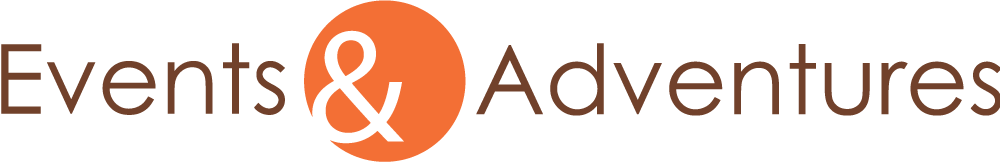 NEWS RELEASEFor Immediate ReleaseMedia Contact:  Mike Noonanmike@RevolutionaryMediaGroup.com312-725-8017